     projektas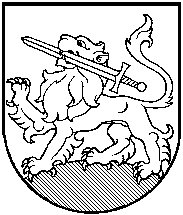 RIETAVO SAVIVALDYBĖS TARYBASPRENDIMASDĖL RIETAVO SAVIVALDYBĖS KELIŲ PRIEŽIŪROS IR PLĖTROS PROGRAMOS FINANSAVIMO LĖŠŲ 2019 METŲ SĄMATOS PATVIRTINIMO2019 m. liepos 11 d.  Nr. T1-RietavasVadovaudamasi Lietuvos Respublikos vietos savivaldos įstatymo 6 straipsnio 32 punktu, 18 straipsnio 1 dalimi, Lietuvos automobilių kelių direkcijos prie Susisiekimo ministerijos direktoriaus 2019 m. kovo 29 d. įsakymu Nr. V-66 „Dėl Kelių priežiūros ir plėtros programos finansavimo lėšų savivaldybių institucijų valdomiems vietinės reikšmės viešiesiems ir vidaus keliams tiesti, taisyti (remontuoti), rekonstruoti, prižiūrėti, saugaus eismo sąlygoms užtikrinti, šiems keliams inventorizuoti paskirstymo 2019 metais“, Kelių priežiūros ir plėtros programos finansavimo lėšų vietinės reikšmės keliams su žvyro danga asfaltuoti paskirstymo 2019 metais sąrašo, patvirtinto Lietuvos Respublikos susisiekimo ministro 2019 m. birželio 13 d. įsakymu Nr. 3-283 „Dėl Kelių priežiūros ir plėtros programos finansavimo lėšų vietinės reikšmės keliams su žvyro danga asfaltuoti paskirstymo 2019 metais“, 8.3. papunkčiu, Kelių priežiūros ir plėtros programos lėšų skirstymo ir naudojimo tvarkos aprašo, patvirtinto Rietavo savivaldybės tarybos 2018 m. vasario 8 d. sprendimu Nr. T1-21 „Dėl Kelių priežiūros ir plėtros programos lėšų skirstymo ir naudojimo tvarkos patvirtinimo“, 2 punktu, Rietavo savivaldybės taryba nusprendžia:1. Patvirtinti Rietavo savivaldybės Kelių priežiūros ir plėtros programos finansavimo lėšų 2019 metų sąmatą: 444100 Eur pajamų ir 444100 Eur išlaidų (priedai pridedami).2. Įgalioti Rietavo savivaldybės administracijos direktorių Rietavo savivaldybės administracijai skirtas lėšas (sąmatos 1 priedas), esant poreikiui, tarp eilučių perskirstyti Rietavo savivaldybės administracijos direktoriaus įsakymu.3. Pripažinti netekusiais galios:3.1. Rietavo savivaldybės 2019 m. balandžio 25 d. sprendimą Nr. T1-17 „Dėl Rietavo savivaldybės Kelių priežiūros ir plėtros programos finansavimo lėšų 2019 metų sąmatos patvirtinimo“.3.2. Rietavo savivaldybės 2019 m. birželio 20 d. sprendimą Nr. T1-80 „Dėl Rietavo savivaldybės tarybos 2019-04-25 sprendimu Nr. T1-17 „Dėl Rietavo savivaldybės Kelių priežiūros ir plėtros programos finansavimo lėšų 2019 metų sąmatos patvirtinimo“ patvirtintos sąmatos 1 priedo papildymo“.Sprendimas gali būti skundžiamas ikiteismine tvarka Lietuvos administracinių ginčų komisijos Klaipėdos apygardos skyriui (H. Manto g. 37, Klaipėda) arba Lietuvos Respublikos administracinių bylų teisenos įstatymo nustatyta tvarka Regionų apygardos administracinio teismo Klaipėdos rūmams (Galinio Pylimo g. 9, Klaipėda) per vieną mėnesį nuo šio sprendimo paskelbimo ar įteikimo suinteresuotai šaliai dienos.Savivaldybės meras							Rietavo savivaldybės tarybos2019 m. liepos 11 d. sprendimo Nr. T1- priedasRIETAVO SAVIVALDYBĖS  KELIŲ PRIEŽIŪROS IR PLĖTROS PROGRAMOS FINANSAVIMO LĖŠŲ 2019 METŲ SĄMATAPAJAMOSIŠLAIDOS1 priedasRietavo savivaldybės administracijos KPPP finansavimo lėšų 2019 metų sąmataRIETAVO SAVIVALDYBĖS ADMINISTRACIJOSŪKIO PLĖTROS IR INVESTICIJŲ SKYRIUSAIŠKINAMASIS RAŠTAS PRIE SPRENDIMO „DĖL RIETAVO SAVIVALDYBĖS KELIŲ PRIEŽIŪROS IR PLĖTROS PROGRAMOS FINANSAVIMO LĖŠŲ 2019 METŲ SĄMATOS PATVIRTINIMO“ PROJEKTO2019-06-25Rietavas1. Sprendimo projekto esmė.Projektu siūloma paskirstyti Kelių priežiūros ir plėtros programos lėšas.  2. Kuo vadovaujantis parengtas sprendimo projektas. Sprendimo projektas parengtas vadovaujantis Lietuvos Respublikos vietos savivaldos įstatymo 6 straipsnio 32 punktu, 18 straipsnio 1 dalimi, Lietuvos automobilių kelių direkcijos prie Susisiekimo ministerijos direktoriaus 2019 m. kovo 29 d. įsakymu Nr. V-66 „Dėl Kelių priežiūros ir plėtros programos finansavimo lėšų savivaldybių institucijų valdomiems vietinės reikšmės viešiesiems ir vidaus keliams tiesti, taisyti (remontuoti), rekonstruoti, prižiūrėti, saugaus eismo sąlygoms užtikrinti, šiems keliams inventorizuoti paskirstymo 2019 metais“, Kelių priežiūros ir plėtros programos finansavimo lėšų vietinės reikšmės keliams su žvyro danga asfaltuoti paskirstymo 2019 metais sąrašo, patvirtinto Lietuvos Respublikos susisiekimo ministro 2019 m. birželio 13 d. įsakymu Nr. 3-283 „Dėl Kelių priežiūros ir plėtros programos finansavimo lėšų vietinės reikšmės keliams su žvyro danga asfaltuoti paskirstymo 2019 metais“, 8.3. papunkčiu, Kelių priežiūros ir plėtros programos lėšų skirstymo ir naudojimo tvarkos aprašo, patvirtinto Rietavo savivaldybės tarybos 2018 m. vasario 8 d. sprendimu Nr. T1-21 „Dėl Kelių priežiūros ir plėtros programos lėšų skirstymo ir naudojimo tvarkos patvirtinimo“, 2 punktu.3. Tikslai ir uždaviniai.Bus paskirstytos Rietavo savivaldybei skirtos lėšos.	4. Laukiami rezultatai.Bus galima apmokėti už atliktus kelių tiesimo, rekonstrukcijos, sniego valymo ir kitus vietinės reikšmės kelių ir gatvių priežiūros ir remonto darbus.  5. Kas inicijavo sprendimo  projekto rengimą.Sprendimo projekto rengimą inicijavo Ūkio plėtros ir investicijų skyrius.6. Sprendimo projekto rengimo metu gauti specialistų vertinimai.Neigiamų specialistų vertinimų negauta.7. Galimos teigiamos ar neigiamos sprendimo priėmimo pasekmės.Neigiamų pasekmių nenumatyta.8. Lėšų poreikis sprendimo įgyvendinimui.Papildomų lėšų sprendimo įgyvendinimui nereikia.9. Antikorupcinis vertinimas. Šis sprendimas antikorupciniu požiūriu nevertinamas.Ūkio plėtros ir investicijų skyriaus specialistė                                                 Indrė ValavičienėEil. Nr.Pajamų straipsniaiLėšos Eur1.Lėšų likutis metų pradžioje-2.Lietuvos automobilių direkcijos prie Susisiekimo ministerijos skirtos Kelių priežiūros ir plėtros programos finansavimo lėšos (2019 m. kovo 29 d. įsakymu Nr. V-66 „Dėl Kelių priežiūros ir plėtros programos finansavimo lėšų savivaldybių institucijų valdomiems vietinės reikšmės viešiesiems ir vidaus keliams tiesti, taisyti (remontuoti), rekonstruoti, prižiūrėti, saugaus eismo sąlygoms užtikrinti, šiems keliams inventorizuoti paskirstymo 2019 metais“)4325003.Susisiekimo ministerijos skirtos Kelių priežiūros ir plėtros programos finansavimo lėšos vietinės reikšmės keliams su žvyro danga asfaltuoti (Lietuvos Respublikos susisiekimo ministro 2019 m. birželio 13 d. įsakymu Nr. 3-283 „Dėl kelių priežiūros ir plėtros programos finansavimo lėšų vietinės reikšmės keliams su žvyro danga asfaltuoti paskirstymo 2019 metais“ patvirtinto kelių priežiūros ir plėtros programos finansavimo lėšų vietinės reikšmės keliams su žvyro danga asfaltuoti paskirstymo 2019 metais sąrašo 8.3. papunkčiu)11600Iš viso pajamų444 100Eil. Nr.Išlaidų straipsniaiLėšos Eur1.Daugėdų seniūnijai (išlaidos)9 6462.Medingėnų seniūnijai (išlaidos)15 6823.Rietavo seniūnijai (išlaidos)70 5104.Rietavo miesto seniūnijai (išlaidos)39 1095.Tverų seniūnijai (išlaidos)38 0536.Rietavo savivaldybės administracijai271 1006.1Iš jų ilgalaikis turtas262 5006.2.Iš jų išlaidos 8 600Iš viso išlaidų444 100Eil. Nr.Išlaidų straipsniaiLėšos EurIlgalaikiam turtui (sąmatos 6.1. eilutė)262 5001.Prisidėjimai prie ES lėšomis įgyvendinamų projektų103 1001.1.Rietavo miesto Pamiškės gatvės techninių parametrų gerinimas56 4001.2.Rietavo miesto pėsčiųjų ir dviračių tako Aušros alėjoje Nr. RT7142 įrengimas46 7002.Rietavo seniūnijos Pelaičių gyvenvietės Bangos Nr. RT0120 ir Malūno Nr. RT0121 gatvių rekonstrukcija86 5003.Rietavo seniūnijos Giliogirio kaimo Šaltinių, Vingio, Liepų, Naujosios gatvių  ir Rietavo miesto Vatušių gatvės apšvietimo įrengimas (paskolos grąžinimas)29 7004.Rietavo miesto L. Ivinskio gatvės Nr. RT7028 rekonstrukcija4 0005.Rietavo seniūnijos Liolių kaimo Gintaro gatvės pėsčiųjų tako Nr. RT7172 apšvietimas3 6006.Rietavo miesto Palangos gatvės atkarpos nuo Kaštonų gatvės iki Akacijų gatvės kapitalinis remontas31 6007.Darbų techninė priežiūra ir laboratoriniai tyrimai4 000Išlaidos (sąmatos 6.2. eilutė)8 6001.Rietavo savivaldybės vietinės reikšmės kelių (gatvių) inventorizacija4 1002.Paprastojo remonto darbai, darbų techninė priežiūra ir laboratoriniai kokybės kontrolės tyrimai, inžinerinės paslaugos4 500Iš viso išlaidų271 100